1.Общие положения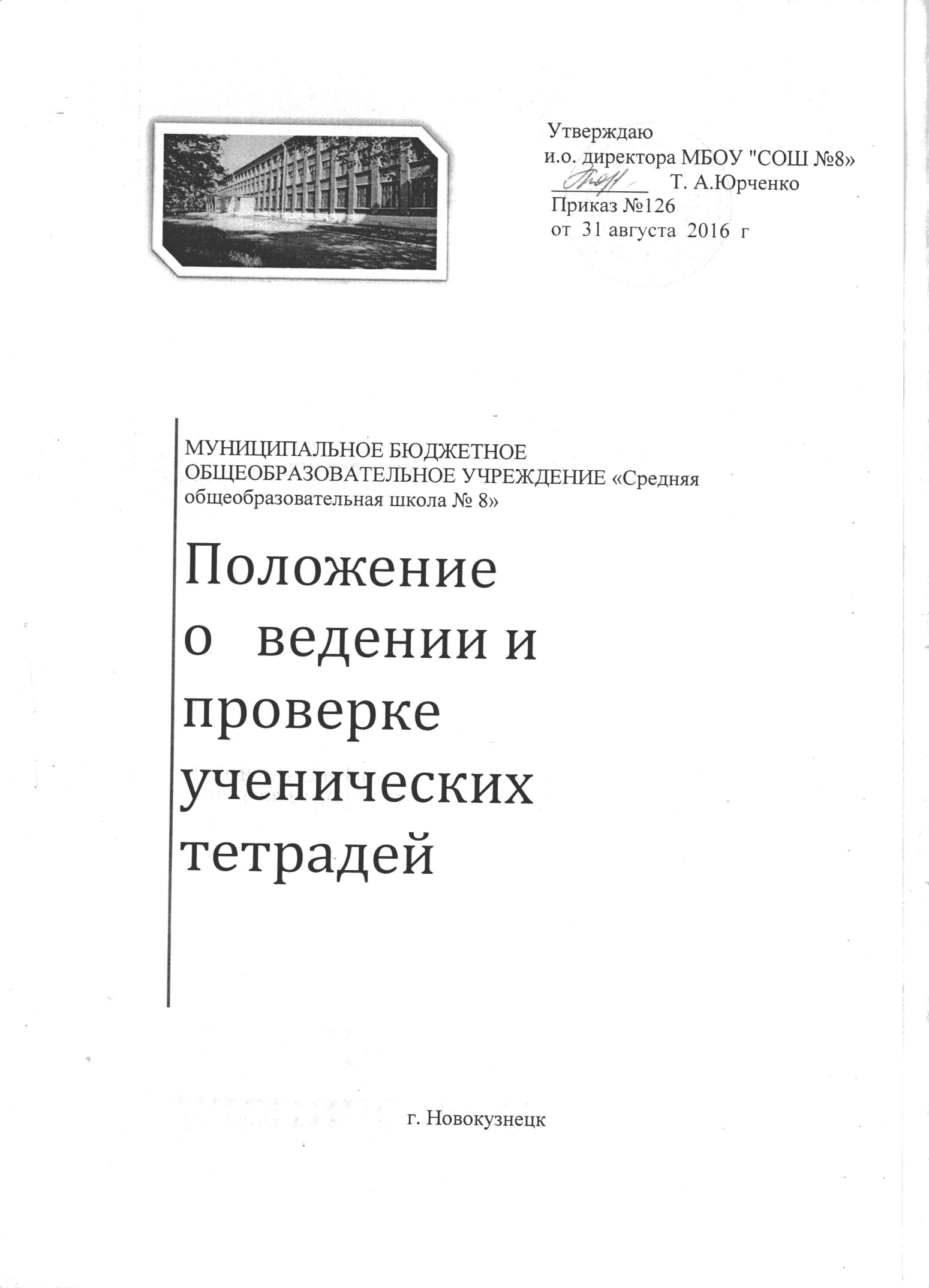 1.1. Положение о ведении и проверке ученических тетрадей (далее – Положение) разработано в соответствии с ФЗ  «Об образовании в РФ», и устанавливает единые требования к оформлению, ведению и проверке ученических тетрадей  в МБОУ «СОШ №8»  (далее – Организация).1.2. Тетрадь является основным документом учащегося, отражающим результаты фактического усвоения образовательных программ. Учащийся должен иметь тетради по всем предметам в количестве, указанном в Положении.1.3. Заместители директора по УВР осуществляют контроль за работой учителей с тетрадями учащихся согласно Положению и плану внутришкольного контроля.2. Порядок ведения тетрадей учащимися2.1. Все записи в тетрадях учащиеся должны проводить с соблюдением следующих требований:писать аккуратным, разборчивым почерком;единообразно выполнять надписи на обложке тетради: указывать, для чего предназначается тетрадь (для работ по русскому языку, по развитию речи, для лабораторных работ по физике и т. п.), класс, фамилию и имя учащегося (в родительном падеже);соблюдать красную строку;соблюдать поля с внешней стороны;указывать дату выполнения работы цифрами или словами в форме именительного падежа;писать на отдельной строке вид письменных работ (изложение, сочинение, практические и другие работы);между заключительной строкой текста одной письменной работы и датой или заголовком (наименованием вида) следующей работы в тетрадях по русскому языку пропускать 2 строки, а в тетрадях по математике – 4 клеточки (для отделения одной работы от другой и для выставления отметки за работу);выполнять аккуратно подчеркивания, чертежи, условные обозначения карандашом или ручкой, в случае необходимости – с применением линейки или циркуля;исправлять ошибки следующим образом: неверно написанную букву или пунктуационный знак зачеркивать косой линией; часть слова, слово, предложение – тонкой горизонтальной линией; вместо зачеркнутого надписывать нужные буквы, слова, предложения; не заключать неверные написания в скобки;с учащимися I – IV классов обязательно проводятся упражнения для формирования навыков каллиграфии.2.2. Тетради для учащихся I класса подписываются только учителем.3. Порядок проверки письменных работ учителями3.1. Тетради учащихся, в которых выполняются классные и домашние работы, проверяются:в I – V классах и в первом полугодии VI класса – ежедневно;во II полугодии VI класса и в VII – XI классах – дифференцированно;3.2. Проверка контрольных работ учителями осуществляется в следующие сроки:контрольные диктанты и контрольные работы по математике в I - IV классах проверяются и возвращаются учащимся к следующему уроку;изложения и сочинения в начальных классах проверяются и возвращаются учащимся не позже чем через 2 дня, а в V - IX классах – через 3 дня;сочинения в X- XI классах проверяются не более 5 дней;контрольные работы по математике в X- XI классах, физике, химии и иностранному языку в V - XI классах проверяются к следующему уроку.3.4. В проверяемых работах учитель отмечает и исправляет допущенные ошибки, руководствуясь следующим: -при проверке тетрадей и контрольных работ по русскому языку и математике учащихся I - IV классов учитель зачеркивает орфографическую ошибку, цифру, математический знак и надписывает вверху нужную букву или верный результат математических действий. При пунктуационных ошибках зачеркивается ненужный или пишется необходимый в этом случае знак препинания; на полях учитель обозначает ошибку определенным условным знаком;-при проверке изложений и сочинений и V - XI классах (как контрольных, так и учащих) отмечаются (а в необходимых случаях и исправляются) не только орфографические и пунктуационные ошибки, но и фактические, логические, речевые (речевые ошибки подчеркиваются волнистой линией) и грамматические; на полях тетради;-при проверке тетрадей и контрольных работ, учащихся V - XI классов по русскому языку и математике учитель только подчеркивает и отмечает на полях допущенную ошибку, которую исправляет сам ученик;-по иностранному языку в II - XI классах учитель исправляет ошибку;-подчеркивание и исправление ошибок производится учителем только красной пастой;3.5. Все контрольные работы обязательно оцениваются учителем с занесением оценок в классный журнал.3.6. Работа над ошибками осуществляется в тех же тетрадях, в которых выполнялись соответствующие письменные работы.4. Количество и название ученических тетрадейПредметКоличество тетрадейКоличество тетрадейКоличество тетрадей1-4 кл.5-9 кл.10-11 кл.Русский языкдве рабочие тетради, одна тетрадь для контрольных работдве рабочие тетради, одна тетрадь для контрольных работ, одна для творческих работодна рабочая тетрадь, одна тетрадь для контрольных и творческих  работЛитератураодна рабочая тетрадьодна рабочая тетрадь и одна для творческих работМатематикадве рабочие тетради, одна тетрадь для контрольных работдве рабочие тетради, одна тетрадь для контрольных работдве рабочие тетради, одна тетрадь для контрольных работ Иностранный языкОдна тетрадь Одна тетрадь Одна тетрадь Физика, химияодна рабочая тетрадь, одна тетрадь для контрольных работ и одна тетрадь для лабораторных  (практических) работодна рабочая тетрадь, одна тетрадь для контрольных работ и лабораторных (практических) работ.Биология, география, природоведение, история, право, экономика, технология, ОБЖ, информатика и ИКТодна рабочая тетрадьодна рабочая тетрадь